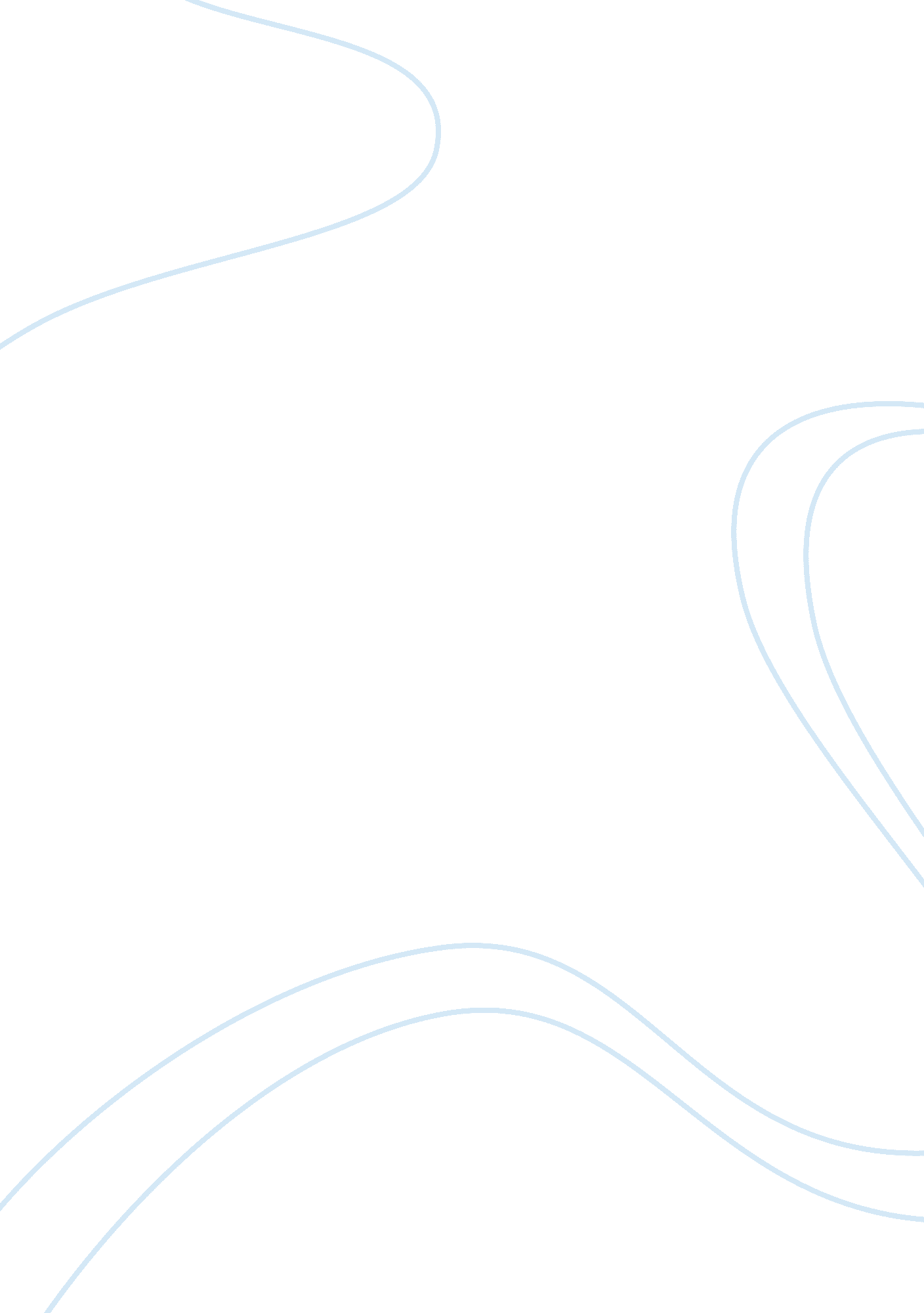 Advancements in is hardware and softwareTechnology, Information Technology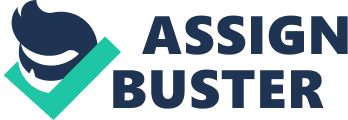 Advancements In IS hardware And Software Introduction The past five years has witnessed immense transformation in the field of information systems hardware and software. Business and organizations have been empowered through such transformations to the extent that it has become relatively simple to analyze and organize data using the information system software. Essentially, productivity and the rate of processing has significantly increased. Additionally, businesses have managed to cut on expenditure and effectively plan for the future while maintaining a competitive advantage in the market. The information sector has experienced a number of changes in the last five years and that forms the basis of discussion in the text with a focus on IS hardware and software (Baltzan & Phillips, 2009). 
Over the past five years, information system hardware has tremendously transformed in terms of effectiveness and efficiency. To begin with, the computer processors have been enhanced to the extent that they have increased speed and performance. Computer processors have the capabilities of processing large bulk of information by responding to the instructions as appropriate. Moreover, the hardware memories are able to store large data before they are processed (Baltzan & Phillips, 2009). In the past, the memory was restricted to a certain capacity to the extent that once the limited space was occupied, no data or information could be stored. The IS hardware have been transformed with enhanced capabilities, making them compatible with other components. It has become possible to integrate hardware and software components for effective communication of the various elements of an information system (Baltzan & Phillips, 2009). 
Information system software has had an impressive run in the business world in the last five years due to a number of changes. Most of the IS software has been developed to meet specific needs in the market. Case in point is that a number of the components are today developed for financial purposes, data evaluation and analysis. The specifications have simplified the use of the softwares. Consequently, IS software is compatible with most of the hardware components and this has made it possible to employ any information system material without any restrictions (Cockburn, 2008). The communication between the various components of a software have been simplified due to enhanced performance and effectiveness. Software designs have changed, making them more user friendly and easy to adapt (Cockburn, 2008). Moreover, the quality of the IS software has changed effectively making it possible to meet the demands and needs of business owners and organizations. The level of sophistication as increased, making the softwares more secure effectively making information safe from third parties. 
In the near future there is bound to be a further transformation of the IS software and hardware. One of the future transformations will be based on the autonomy of the software to perform certain tasks without prompting or immense struggle. Consequently, the design of the IS software and hardware will likely transform into more complex components (Piazolo et al., 2013). The reason for such transformations will be based on increasing market demands and the need to process large amounts of data. 
Conclusion 
IS software and hardware have undergone through an immense transformation over the last five years. The softwares and the hardwares have become more efficient and effective making them relevant for the needs of the businesses. In future more transformations are bound to be experienced. 
References 
Baltzan, P., & Phillips, A. (2009). Business driven information systems. Boston: McGraw-Hill/Irwin. 
Cockburn, Agile (2008). Software development. Addison Wesley. Reaing, MA. 
Piazolo, F., Felderer, M., & ERP Future. (2013) Research Conference. (2013). Innovation and future of enterprise information systems: ERP Future 2012 Conference, Salzburg, Austria, November 2012, Revised papers. Berlin: Springer. 